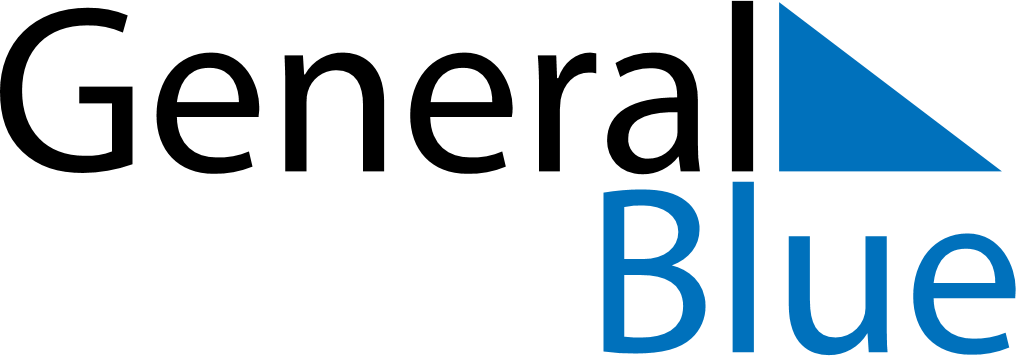 February 2028February 2028February 2028February 2028February 2028February 2028MaltaMaltaMaltaMaltaMaltaMaltaMondayTuesdayWednesdayThursdayFridaySaturdaySunday12345678910111213Feast of Saint Paul’s Shipwreck in Malta14151617181920212223242526272829NOTES